Jord- och skogsbruksministeriet fyller i:			Sökanden fyller i: (anvisningen finns på s. 2)ANVISNING FÖR ATT FYLLA I ANSÖKANAnsökan ska lämnas till jord- och skogsbruksministeriets registrator så fort som möjligt och senast 10.3.2017 med e-post till adressen kirjaamo@mmm.fi eller med post till adressen:Jord- och skogsbruksministerietPb 30, 00023 STATSRÅDET1. Som sökande kan vara endast en registrerad kommersiell fiskare enligt 88 § i lagen om fiske (379/2015) som äger ett fiskefartyg som registrerats för fiske i havsområdet. Den kommersiella fiskaren ska ge sitt namn och sitt signum (registernummer).2. Sökanden kan vara en fysisk person som förutom uppgifterna under punkt 1 ger sitt personnummer.3. Sökanden kan även vara en juridisk person som förutom uppgifterna under punkt 1 ger sitt FO-nummer.4 och 5. Under dessa punkter anges sökandens adressuppgifter.6, 7, 8 och 9. Den sökande kan ha en kontaktperson vars namn, personnummer och kontaktuppgifter ges. Den sökande fungerar som utgångspunkt själv som kontaktperson men kan även utnämna en annan person som kontaktperson. Till kontaktuppgifterna är det viktigt att tillägga sökandens eller kontaktpersonens e-post adress.10. Sökanden ska utgående från separata bilagoblanketter bilägga:En utredning om de för kommersiellt fiske i havsområdet registrerade fiskefartygen som sökanden ägt under åren 2011–2016 samt deras ägo andelar under olika tidsperioder,En sökande kan ge en fullmakt åt en kontaktperson att ta del av uppgifter om överlåtbara nyttjanderätter eller att överföra överlåtbara nyttjanderätter i fiskekvotsregistret,Sökanden kan vid behov bifoga ett dokument som visar att en annan aktörs fiskefartygs fångsthistorik helt eller delvis överförts på sökanden. Den som innehar fångsthistoriken kan överföra fångsthistoriken åt en sökande även om den som överför fångsthistoriken inte mera är en kommersiell fiskare eller äger ett registrerat fiskefartygSökanden kan vid behov bifoga ett köpebrev eller ett annat dokument som med säljarens och köparens underteckning visar att man vid köpet av ett fiskefartyg som registrerats för kommersiellt fiske har flyttat ifrågavarande fiskefartygs fångshistorik helt eller delvis till sökanden, ochOm sökanden är en juridisk person (företag) bifogas ett dokument som visar att undertecknaren har rätt att underteckna på sökandens vägnar.Utredningarna och meddelandena ges med de till ansökan hörande bilagoblanketterna 1 ja 2. Bilaga 3 är ett exempel till ett dokument angående överförandet av fångsthistoriken till en annan sökande.11. Underskrift, namnförtydligande och datum. Läs igenom texten noggrant innan den undertecknas. BILAGOR 1-3Bilaga 2.Fullmakt som en sökande ger åt en kontaktperson att ta del av uppgifter om överlåtbara nyttjanderätter och att överföra överlåtbara nyttjanderätter i fiskekvotsregistret     Undertecknad ger åt sin kontaktperson fullmakter enligt följande:Finska vikens laxkvot, ta del av överlåtbara nyttjanderätter-------------------------------------------------------------------------------------------------------------------Kontaktpersonens namn, adressuppgifter, telefonnummer och personnummerFinska vikens laxkvot, överföring av överlåtbara nyttjanderätter-------------------------------------------------------------------------------------------------------------------Kontaktpersonens namn, adressuppgifter, telefonnummer och personnummerCentrala Östersjöns och Bottniska vikens laxkvot, ta del av överlåtbara nyttjanderätter-------------------------------------------------------------------------------------------------------------------Kontaktpersonens namn, adressuppgifter, telefonnummer och personnummerCentrala Östersjöns och Bottniska vikens laxkvot,överföring av överlåtbara nyttjanderätter-------------------------------------------------------------------------------------------------------------------Kontaktpersonens namn, adressuppgifter, telefonnummer och personnummer          Underskrift och namnförtydligande av den som ger fullmakten samt datum          ______________________________________________________________Bilaga 3.Exempel till ett dokument med vilket en fysisk person eller juridisk person kan meddela att den överför sin fångsthistorik till en annan sökande av överlåtbar nyttjanderätt för lax.Undertecknad bekräftar härmed att den fångsthistorik för åren 2011-2015 för lax i Finska vikens kvotområde som finns i myndigheternas fångstregister överförs till sökande av överlåtelsebar nyttjanderätt för lax för Finska vikens kvotområde _________________________________ (ge sökandens namn).__________________________________________Plats och datum__________________________________________Underskrift och namnförtydligandeELLERUndertecknad bekräftar härmed att den fångsthistorik för år 2011-2015 för lax i centrala Östersjön och Bottniska viken som finns i myndigheternas fångstregister överförs till sökande av överlåtelsebar nyttjanderätt för lax i centrala Östersjön och Bottniska viken ___________________________________ (ge sökandens namn).__________________________________________Plats och datum__________________________________________Underskrift och namnförtydligande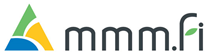 ANSÖKAN OM ÖVERLÅTBARA NYTTJANDERÄTTER FÖR LAXAnsökan ska lämnas till jord- och skogsbruksministeriet så fort som möjligt och senast 10.3.2017 (kontaktuppgifterna finns på andra sidan)InkommenDnr……… /…. / 2017158/04.04.03.01/20171. Namnet och signumet (registernumret) för den kommersiella fiskare som fungerar som sökande1. Namnet och signumet (registernumret) för den kommersiella fiskare som fungerar som sökande1. Namnet och signumet (registernumret) för den kommersiella fiskare som fungerar som sökande1. Namnet och signumet (registernumret) för den kommersiella fiskare som fungerar som sökande2. Sökandens personnummer2. Sökandens personnummer3. Sökandens FO-nummer3. Sökandens FO-nummer4. Utdelningsadress  4. Utdelningsadress  5. Postnummer och postkontor5. Postnummer och postkontor6. Namnet för personen som fungerar som sökandens kontaktperson 	6. Namnet för personen som fungerar som sökandens kontaktperson 	7. Personnumret för sökandens kontaktperson7. Personnumret för sökandens kontaktperson8. Sökandens eller kontaktpersonens telefonnummer8. Sökandens eller kontaktpersonens telefonnummer9. Sökandens eller kontaktpersonens e-post adress9. Sökandens eller kontaktpersonens e-post adress10. Sökanden fogar till sin ansökan följande bilagor (kryssa i rutan)De för kommersiellt fiske i havsområdet registrerade fiskefartygen som sökanden ägt under åren 2011–2016 samt deras ägo andelar under olika tidsperioderDen av sökanden bemyndigade kontaktperson som har rätt att ta del av uppgifter om överlåtbara nyttjanderätter eller att överföra sådana i fiskekvotsregistretSökanden kan vid behov bifoga ett dokument som visar att en annan aktörs fiskefartygs fångsthistorik helt eller delvis överförts på sökandenSökanden kan vid behov bifoga ett köpebrev eller ett annat dokument som med säljarens och köparens underteckning visar att man vid köpet av ett fiskefartyg som registrerats för kommersiellt fiske har flyttat ifrågavarande fiskefartygs fångshistorik helt eller delvis till sökandenOm sökanden är en juridisk person (företag) bifogas ett dokument som visar att undertecknaren har rätt att underteckna på sökandens vägnar10. Sökanden fogar till sin ansökan följande bilagor (kryssa i rutan)De för kommersiellt fiske i havsområdet registrerade fiskefartygen som sökanden ägt under åren 2011–2016 samt deras ägo andelar under olika tidsperioderDen av sökanden bemyndigade kontaktperson som har rätt att ta del av uppgifter om överlåtbara nyttjanderätter eller att överföra sådana i fiskekvotsregistretSökanden kan vid behov bifoga ett dokument som visar att en annan aktörs fiskefartygs fångsthistorik helt eller delvis överförts på sökandenSökanden kan vid behov bifoga ett köpebrev eller ett annat dokument som med säljarens och köparens underteckning visar att man vid köpet av ett fiskefartyg som registrerats för kommersiellt fiske har flyttat ifrågavarande fiskefartygs fångshistorik helt eller delvis till sökandenOm sökanden är en juridisk person (företag) bifogas ett dokument som visar att undertecknaren har rätt att underteckna på sökandens vägnar10. Sökanden fogar till sin ansökan följande bilagor (kryssa i rutan)De för kommersiellt fiske i havsområdet registrerade fiskefartygen som sökanden ägt under åren 2011–2016 samt deras ägo andelar under olika tidsperioderDen av sökanden bemyndigade kontaktperson som har rätt att ta del av uppgifter om överlåtbara nyttjanderätter eller att överföra sådana i fiskekvotsregistretSökanden kan vid behov bifoga ett dokument som visar att en annan aktörs fiskefartygs fångsthistorik helt eller delvis överförts på sökandenSökanden kan vid behov bifoga ett köpebrev eller ett annat dokument som med säljarens och köparens underteckning visar att man vid köpet av ett fiskefartyg som registrerats för kommersiellt fiske har flyttat ifrågavarande fiskefartygs fångshistorik helt eller delvis till sökandenOm sökanden är en juridisk person (företag) bifogas ett dokument som visar att undertecknaren har rätt att underteckna på sökandens vägnar11. Underskrift11. Underskrift11. UnderskriftSökanden har tagit del av ansökningsanvisningen och går med på att lämna de ytterligare utredningar som behandlingen av ansökan kräver.Undertecknad försäkrar att uppgifterna i denna ansökan och bilagorna till den är korrekta och att den undertecknade har rätt att skriva under ansökan på sökandens vägnar.Sökanden har tagit del av ansökningsanvisningen och går med på att lämna de ytterligare utredningar som behandlingen av ansökan kräver.Undertecknad försäkrar att uppgifterna i denna ansökan och bilagorna till den är korrekta och att den undertecknade har rätt att skriva under ansökan på sökandens vägnar.Sökanden har tagit del av ansökningsanvisningen och går med på att lämna de ytterligare utredningar som behandlingen av ansökan kräver.Undertecknad försäkrar att uppgifterna i denna ansökan och bilagorna till den är korrekta och att den undertecknade har rätt att skriva under ansökan på sökandens vägnar.DatumUnderskrift och namnförtydligandeUnderskrift och namnförtydligandeUnderskrift och namnförtydligandeBilagoblankett 1. Uppgifter om de fiskefartyg som registrerats för kommersiellt fiske i havsområdet och som sökanden ägt under åren 2011–2016Bilagoblankett 1. Uppgifter om de fiskefartyg som registrerats för kommersiellt fiske i havsområdet och som sökanden ägt under åren 2011–2016Bilagoblankett 1. Uppgifter om de fiskefartyg som registrerats för kommersiellt fiske i havsområdet och som sökanden ägt under åren 2011–2016Bilagoblankett 1. Uppgifter om de fiskefartyg som registrerats för kommersiellt fiske i havsområdet och som sökanden ägt under åren 2011–2016Bilagoblankett 1. Uppgifter om de fiskefartyg som registrerats för kommersiellt fiske i havsområdet och som sökanden ägt under åren 2011–2016Fartygets yttre igenkänningstecken, FIN-tecknetSökandens ägo andel av fartyget, %Tidsperioden då fartyget varit i sökandens ägoAndra ägare och ägo andelar och tidsperioderFartyg 1Fartyg 2Fartyg 3Fartyg 4Exempel 1FIN-54321-T100 %Från 1.1.2011Inga andra ägareExempel 2FIN-12345-T55 %1.5.2012–31.10.2014Erik Exempel 45 % under perioden  1.5.2012–31.10.2014FIN-12345-T100 %Från 1.11.2014Inga andra ägare